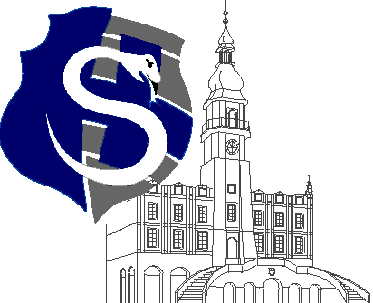 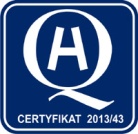 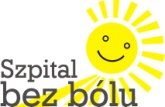 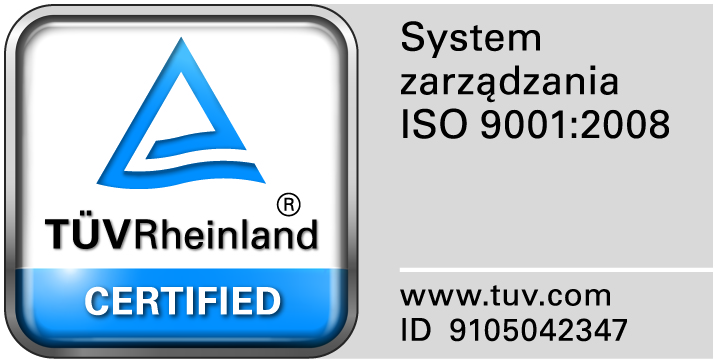 					                                                                                                                  									Zamość 2017-10-18	                                                                 Do  Wszystkich WykonawcówDot: Przetargu nieograniczonego nr 11/PN/17 na dostawę  różnych produktów farmaceutycznychWYJAŚNIENIA ZWIĄZANE Z TREŚCIĄ SIWZDziałając zgodnie z art. 38 ust. 2 ustawy Prawo zamówień publicznych (tj. Dz. U. z 2017 r. poz.1579), w związku z pytaniami  dotyczącymi treści Specyfikacji Istotnych Warunków Zamówienia – Zamawiający przesyła treść pytań nadesłanych do w/w postępowania wraz z odpowiedziami.Pytania i odpowiedzi:Pytanie 1 Zadanie 1, w pozycjach 54, 55 oraz 56Czy Zamawiający  dopuszcza możliwość zaoferowania kremu ochronno-regenerującego o nazwie handlowej Zudolan 150g (dawniej Sudolan) – z przeliczeniem na takiej wielkości opakowania, producenta Novascon Pharmaceuticals? W załączniku opis produktu i jego najważniejsze cechy.Odpowiedź: Dopuszczamy.Pytanie 2 Zadanie 30, w pozycjach 78 oraz 79 Czy Zamawiający dopuszcza możliwość zaoferowania preparatu o nazwie handlowej Floractin Enteric x 15 kapsułek producenta Novascon Pharmaceuticals? W załączniku specyfikacja preparatu i jego najważniejsze cechy.Odpowiedź: Zgodnie z siwz.Pytanie 3 Zadanie nr 48 Czy Zamawiający   dopuszcza możliwość zaoferowania preparatu o nazwie handlowej Floractin x 20 kapsułek lub Floractin Box x 300 (20 blistrów x 15 kapsułek – z przeliczeniem na taką wielkość opakowania) producenta Novascon Pharmaceuticals? W załączniku specyfikacja preparatu i jego najważniejsze cechy.Odpowiedź:  Zgodnie z siwz.Pytanie 4.   Zadanie nr 48, pozycja 39:Czy zamawiający wyrazi zgodę na zaoferowanie produktu o stężeniu lactulosum 10,05g/15ml (tj. 667mg/ml) w opakowaniu o pojemności 150ml?Odpowiedź: Zgodnie z siwz. Pytanie 5.  Zadanie nr 48 Poz.82, 83, 84Czy Zamawiający wyrazi zgodę na wydzielenie w/w pozycji do odrębnego pakietu oraz określenie wysokości wadium dla wydzielonych pozycji.  Wydzielenie w/w pozycji pozwoli na złożenie korzystniejszych ofert oraz uzyskanie przez Zamawiającego lepszej cenowo oferty.Odpowiedź: Zgodnie z siwz.Pytanie 6 Czy Zamawiający wyrazi zgodę na zaoferowanie w pakiecie 6 pozycja 18 preparatu Vamin 18? Jest to produkt o stężeniu 11,4%, bez elektrolitów, dzięki czemu łatwo jest dostosować mieszaninę do potrzeb chorego. Produkt wymagany obecnie przez Zamawiającego został wycofany z produkcji.Odpowiedź: Zgodnie z siwz.Pytanie 7 Uprzejmie proszę o zgodę na wydzielenie z pakietu 17 pozycji 1 i utworzenie oddzielnego pakietu co umożliwi złożenie ofert konkurencyjnych cenowo wielu Wykonawcom.Odpowiedź: Zgodnie z siwz.Pytanie  8Czy Zamawiający wyraz zgodę na zaoferowanie w pakiecie 26 pozycja 53 (Linezolid) produktu leczniczego w opakowaniu typu butelka z dwoma portami?Odpowiedź: Wyrażamy zgodę.Pytanie 9 Czy Zamawiający, w celu umożliwienia złożenia oferty więcej niż jednemu producentowi, wyrazi zgodę na zaoferowanie w pakiecie 35 pozycja 1 i 2 produktu leczniczego Ceftazidime Kabi, posiadającego trwałość po rozcieńczeniu przez 12 godzin w temperaturze 5 °C?Odpowiedź: NIEPytanie 10Czy Zamawiający w pakiecie 36 pozycja 1 miał na myśli Ciprofloksacynę 100mg/50ml? Dawka opisane w SIWZ nie występuje.Odpowiedź: TAKPytanie 11 Czy Zamawiający wymaga w pakiecie 36 w pozycjach 1-3 opakowania stojącego 
z polietylenu z dwoma różnej wielkości portami zapewniającego szczelne połączenie ze wszystkimi rodzajami zestawów do infuzji stosowanymi powszechnie w szpitalu, tzn. jedno - i dwukanałowymi?     Odpowiedź: Dopuszczamy.Pytanie 12 Czy Zamawiający wymaga w pakiecie 40 leku w opakowaniu RTU (gotowego do użycia), które zgodnie z Rezolucją CM/Res AP(2011)1 powinno być opakowaniem leku stosowanym w szpitalu w pierwszej kolejności jak również powinno spełniać wszelkie wytyczne pracy zgodnie z definicją systemem bezpiecznego?                                                                                                                                                                                                                                                                                  Odpowiedź: DopuszczamyPytanie nr 13Czy Zamawiający wymaga aby w zadaniu nr 48 poz. 3 był preparat Makrogol 74 g x 48 saszetek (PEG 4 litry - Fortrans) zgodny z SIWZ, który jest rekomendowany przez Europejskie Towarzystwo Endoskopii Przewodu Pokarmowego (ESGE) w rutynowym przygotowaniu do kolonoskopii. którego oferta cenowa jest korzystna dla Zamawiającego? Odpowiedź:  Nie wymagamyPytanie nr 14 Czy Zamawiający wymaga aby w zadaniu nr 48 poz. 3 był preparat Makrogol (74 g x 48 saszetek, PEG 4 litry - Fortrans) o składzie chemicznym zgodnym z SIWZ?Odpowiedź:  Nie wymagamyPytanie nr 15 Czy Zamawiający dopuszcza wycenę preparatu Fostex(100 mcg + 6 mcg/dawkę), aer. inhal. 180 dawek:w zadaniu 12 poz. 7 – w ilości 1 opw zadaniu 12 poz. 8 – w ilości 1 opw zadaniu 12 poz. 9 – w ilości 2 opw zadaniu 12 poz. 10 – w ilości 1 opw zadaniu 30 poz. 11 – w ilości 1 opw zadaniu 30 poz. 14 – w ilości 1 opw zadaniu 30 poz. 15 – w ilości 1 opw zadaniu 48 poz. 1 – w ilości 2 opOdpowiedź:  Zgodnie z siwz.Pytanie nr 16 Czy Zamawiający dopuszcza wycenę preparatu Atimos 12 mcg/dawkę, aer. inhal.,120 dawek:w zadaniu 18 poz. 67 – w ilości 10 op.w zadaniu 26 poz. 3 – w ilości 15 op.w zadaniu 50 poz. 77 – w ilości 75 op.Odpowiedź:  Zgodnie z siwzPytanie nr 17 Czy Zamawiający dopuszcza wycenę preparatu Budiair, 200 mcg/dawkę, aer. wziewny 200 dawek + kom. inh.:w zadaniu 25 poz.43 – w ilości 6 op.w zadaniu 25 poz.44 – w ilości 30 op.w zadaniu 25 poz.61 – w ilości 2 op.w zadaniu 25 poz.62 – w ilości 2 op.Odpowiedź:  Zgodnie z siwzPytanie 18.    Czy Zamawiający w pakiecie 23 w pozycjach 1,2,3,4,5,6,7,8,9,10,11,12,13,14,15,16,17,18 definiuje produkt równoważny zgodnie z ustawą Prawo Farmaceutyczne ?Odpowiedź:  TAK.Pytanie 19. Czy w związku z tym, iż na rynku polskim żywność specjalnego przeznaczenia medycznego ma średnio 10-12 miesięczny termin przydatności od momentu wyprodukowania w fabryce, prosimy Państwa o uwzględnienie w specyfikacji tych produktów pod kątem terminu przydatności oraz modyfikację zapisu – akceptując dostawy żywności specjalnego przeznaczenia medycznego z terminem ważności nie krótszym niż połowa terminu ważności danego produktu.Odpowiedź:  Zamawiający zmienia zapis w § 14 pkt 2 projektu umowy na:„Zamawiający dopuszcza możliwość dostawy przedmiotu zamówienia z terminem ważności krótszym niż wymagany tylko w przypadku uzyskania przez Wykonawcę zgody od Zamawiającego.  W przypadku dostawy żywności specjalnego przeznaczenia medycznego termin ważności nie może być krótszy niż połowa terminu ważności danego produktu”